Ouschtervakanz - Vacances de Pâques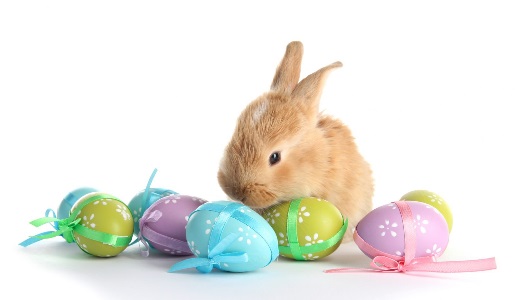 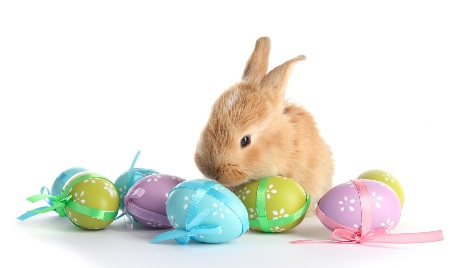 04.0405.0406.0407.0408.04MoiesMatin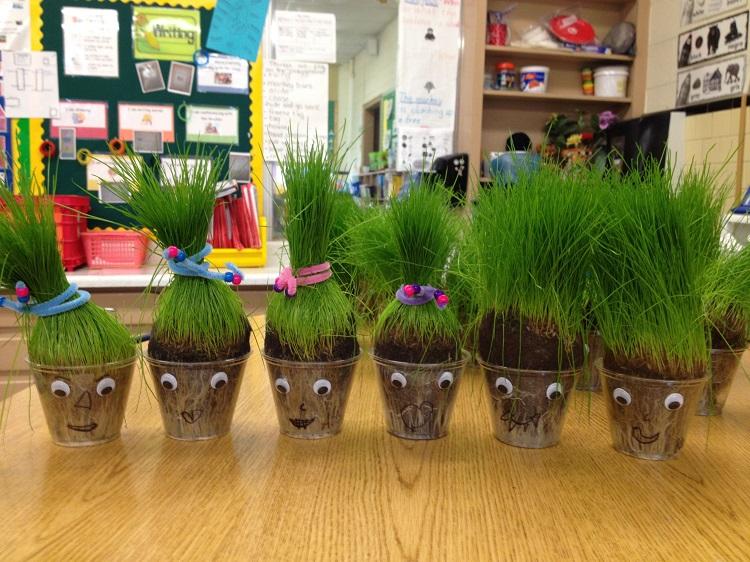 GraskäppTête d’herbeMir maachen Knippercher    On fait des pralinesWoobierg / Ausfluch ** à déterminer KachenCuisineKuerf bastelenBricolage: panierMëttesAprès-midiBastelenBricolagePsychomotorik + HamaperlenSalle de psychomotricité et perles hamaWoobierg / Ausfluch ** à déterminer OuschterdékoBricolage: Décoration de PâquesFraispillJeux libres11.0412.0413.0414.0415.04MoiesMatinKuerf (färdeg) bastelenBricolage: panierWoobierg / Aufluch ** à déterminer PhotoshootingEeer fierwenColorer les oeufs Rallye an EeersichChasse aux oeufsMëttesAprès-midiFraispillJeux libres Woobierg / Aufluch ** à déterminer Trëppelen an FotorallyePromenade et Rallye PhotoPsychomotoriksallSalle de psychomotricitéFraispillJeux libres 